All.02 - Allegato Candidatura Esperto Interno Al Dirigente Scolastico                                                                                                             dell’I.C. “L. Einaudi” Sale MarasinoOggetto: Realizzazione di percorsi educativi volti al potenziamento delle competenze delle studentesse e degli studenti e per la socialità e l’accoglienza - Programma Operativo Nazionale (PON e POC) - Programma Operativo Complementare (POC) – “Per la scuola, competenze e ambienti per l’apprendimento” 2014 - 2020 finanziato con FSE e FDR - Asse I – Istruzione – Obiettivi Specifici 10.1, 10.2 e 10.3 candidatura n. 1079731 – 33956 del 18.5.2022 2022 – Progetto autorizzato dal Ministero dell’Istruzione con nota prot. n. 53714 del 21.6.2022. Domanda di partecipazione alla selezione personale interno per incarico di “Esperto interno” per la realizzazione dei Progetti: “Recupero potenziamento competenze di base” - Codice: 10.1.1A - FDRPOC-LO-2033-32 - CUP I44C22000300001; “Giochiamo con il digitale 2” - Codice: 10.2.2A - FDRPOC-LO-2022-48 - CUP: I44C22000290001 (Prot. 0003677/VI-1 del 27 giugno 2022)Il/La sottoscritto/a ____________________________________________ nato/a il _________________________a _________________________ e residente a ______________________________________________________in Via ________________________________________________________ n. _____ cap __________ prov. _____Status professionale ____________________________________________________________________________ titoli di studio _________________________________________________________________________________Codice fiscale __________________________________ tel. ___________________ cell ____________________e-mail (obbligatoria) ____________________________________________avendo preso visione dell’avviso di selezione di personale interno pubblicato all’albo in data 01/12/2022.CHIEDEdi poter partecipare alla selezione per il conferimento dell’incarico di Esperto Interno del/i modulo/i_________________________________________________________________________________________                                            (indicare il/i modulo/i per cui si presenta domanda di partecipazione)Ai sensi degli artt. 46 e 47 del D.P.R. n. 445/2000, consapevole che le dichiarazioni mendaci sono punite ai sensi del codice penale e delle leggi speciali in materia, secondo le disposizioni richiamate all’art. 76 del citato D.P.R. n. 445/2000, il/la sottoscritto/a dichiara sotto la propria responsabilità di:essere cittadino/a italiano/a o di uno degli Stati Membri dell’Unione Europea;godere dei diritti politici;non aver riportato condanne penali e non avere provvedimenti penali o disciplinari pendenti;di essere in possesso dei requisiti indicati nell’avviso di selezione per lo svolgimento dell’incarico richiesto;di essere disponibile per l’intera durata del Progetto, secondo il calendario predisposto dal Dirigente Scolasticodi impegnarsi a svolgere tutte le attività previste dal bando.A tal fine allega alla presente istanza:Curriculum vitae e autodichiarazione titoli;Copia carta d’identità.Il/La sottoscritto/a dichiara sotto la propria responsabilità di essere a conoscenza che le dichiarazioni dei requisiti, qualità e titoli riportate nella domanda e nel curriculum vitae sono soggette alle disposizioni del Testo Unico in materia di documentazione amministrativa emanate con D.P.R. n. 445 del 28/12/2000.____________________	____________________________________Data	FirmaIl/La sottoscritto/a autorizza l’Istituzione scolastica, ai sensi del Regolamento UE 679/2016, al trattamento dei dati personali dichiarati solo per fini istituzionali e per la gestione amministrativa del bando di selezione e per la gestione giuridica ed economica dell’incarico.____________________	____________________________________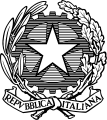 MINISTERO DELL’ISTRUZIONE E DEL MERITOISTITUTO COMPRENSIVO “LUIGI EINAUDI” DI SALE MARASINO (BS) Via Mazzini, 28 - 25057 Sale Marasino (BS) - Tel. 030986208 - Fax 0309820063bsic87100b@pec.istruzione.it - bsic87100b@istruzione.it  C. F. 98149890174 - C. M. BSIC87100B - Codice Univoco per fatturazione elettronica UFJYQL